Ministério da Educação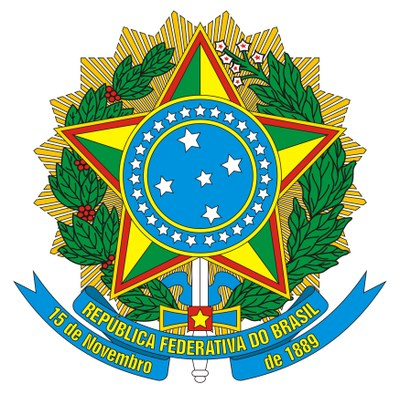 Secretaria da Educação Profissional e TecnológicaInstituto Federal de Educação, Ciência e Tecnologia BaianoPró-Reitoria de Pesquisa, Inovação e Pós-GraduaçãoCoordenação Geral de Pós-GraduaçãoANEXO V – FORMULÁRIO PARA INTERPOSIÇÃO DE RECURSOS E IMPUGNAÇÃO   _	, 	de 	de  __________                        (cidade)                              (dia)                                      (mês)                                    (ano)Assinatura do(a) Interpositor(a)Nome:CPF:(    ) Impugnação ao Edital	(   ) Recurso contra:(    ) Impugnação ao Edital	(   ) Recurso contra:Argumento:Argumento: